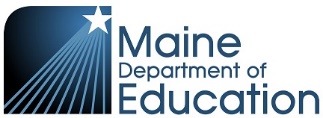 
Gifted and Talented Program Application - InitialMaine Department of Education Gifted and Talented Program ApplicationEF-S-206Due annually by September 30The FY20 Gifted and Talented Program Application has been revised. You may download a copy of the Instructions here.  Download the Superintendent Certification Form for completion, signature, and upload at the end of your application. Select your school administrative unit (SAU) from the list below. Staff person responsible for SAU's gifted and talented program.Name and title  (1) ________________________________________________Phone number  (2) ________________________________________________Email address  (3) ________________________________________________ Staff person completing this application.Same as above (insert "X" in box)  (4) ________________________________________________Name and title  (5) ________________________________________________Phone number  (6) ________________________________________________Email address  (7) ________________________________________________ Which application are you completing?
   
Select from the list below.Initial Application  (1) Renewal Application  (2)  One-year Waiver  (3) Display This Question:If Which application are you completing?   Select from the list below. = Initial Application1 Provide the SAU's philosophy specific to gifted and talented programming.________________________________________________________________________________________________________________________________________________________________________________________________________________________________________________________________________________________________________________________________Display This Question:If Which application are you completing?   Select from the list below. = Initial Application2 Provide a program abstract that describes the children to be served and the program(s) to be implemented in the school(s) of the SAU.________________________________________________________________________________________________________________________________________________________________________________________________________________________________________________________________________________________________________________________________Display This Question:If Which application are you completing?   Select from the list below. = Initial Application3 Provide the goals, objectives, and activities of your program.________________________________________________________________________________________________________________________________________________________________________________________________________________________________________________________________________________________________________________________________Display This Question:If Which application are you completing?   Select from the list below. = Initial Application4 Provide a description of the identification process used: screening, selection, and placement in each of the following categories (or you can upload your procedures below, whichever is most convenient).General Intellectual Ability  (1) ________________________________________________Specific Academic Aptitude  (2) ________________________________________________Artistic Ability  (3) ________________________________________________Display This Question:If Which application are you completing?   Select from the list below. = Initial Application Upload identification process here.Display This Question:If Which application are you completing?   Select from the list below. = Initial Application4.A Describe the policies and procedures for the review of the identification of a student for the program (or you can upload your procedures below, whichever is most convenient).________________________________________________________________________________________________________________________________________________________________________________________________________________________________________________________________________________________________________________________________Display This Question:If Which application are you completing?   Select from the list below. = Initial Application Upload identification review procedure here.Display This Question:If Which application are you completing?   Select from the list below. = Initial Application5 Provide a description of the staff development that takes place to implement the program.________________________________________________________________________________________________________________________________________________________________________________________________________________________________________________________________________________________________________________________________Display This Question:If Which application are you completing?   Select from the list below. = Initial Application6 Complete the information below concerning the staffing and management of the program.Display This Question:If Which application are you completing?   Select from the list below. = Initial Application7 Provide a description of the annual program self-evaluation process (or you can upload your process below, whichever is most convenient).________________________________________________________________________________________________________________________________________________________________________________________________________________________________________________________________________________________________________________________________Display This Question:If Which application are you completing?   Select from the list below. = Initial Application Upload program self-evaluation process here.Display This Question:If Which application are you completing?   Select from the list below. = Initial Application8 Provide a description of the costs to be incurred to implement the program.________________________________________________________________________________________________________________________________________________________________________________________________________________________________________________________________________________________________________________________________Display This Question:If Which application are you completing?   Select from the list below. = Initial Application9 For those SAUs requesting approval of allowable costs for State subsidy aid, complete the budget proposal below.Professional staff - salary and benefits : _______  (16)Auxiliary staff - salary and benefits : _______  (17)Independent contractors : _______  (18)Materials and supplies : _______  (19)Professional development/Staff tuition : _______  (20)Student tuition : _______  (21)Other allowable costs : _______  (22)Total : ________ Display This Question:If Which application are you completing?   Select from the list below. = Initial Application Superintendent Certification
 
Upload completed and signed Superintendent Certification Form here.Page BreakPage BreakPage BreakPage BreakPage BreakPage BreakPage BreakAdministrators (1)Teachers (2)Educational Technicians (3)# Full-time FTE (1) # Part-time FTE (2) Page BreakPage BreakPage BreakPage BreakPage Break